Publicado en Barcelona el 18/03/2014 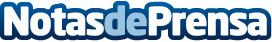 ¿Cómo utilizas Facebook a nivel profesional?Encuesta sobre el uso profesional de Facebook
Mucho se dice sobre la utilización de Facebook para objetivos de negocio, ya sea a nivel de notoriedad de marca y creación de comunidad online y/o en términos de consecución de conversión directa. En este sentido, quisiera contar con tu colaboración para realizar una encuesta sobre el uso profesional de Facebook.Datos de contacto:Push! Agencia de Estrategia Digital93678446649Nota de prensa publicada en: https://www.notasdeprensa.es/como-utilizas-facebook-a-nivel-profesional Categorias: Telecomunicaciones Comunicación Marketing E-Commerce http://www.notasdeprensa.es